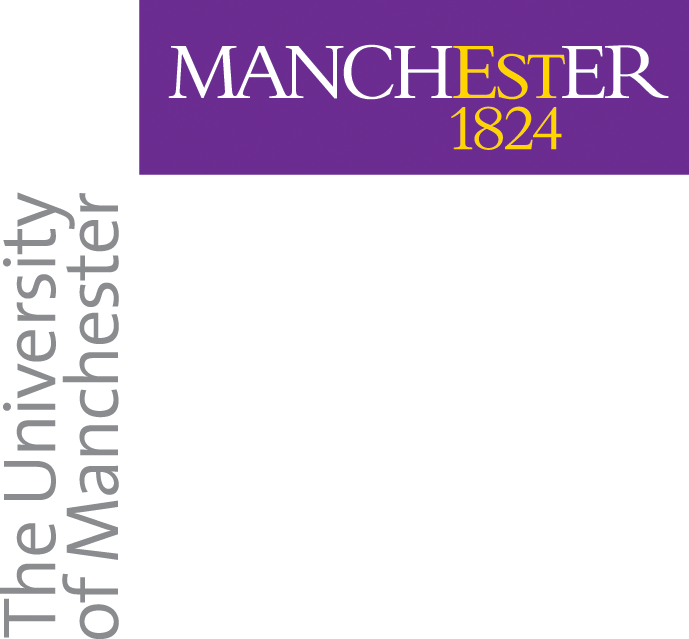 British Academy Postdoctoral Fellowships Scheme, 2018–19Outline ProposalHost: Music, School of Arts, Languages and Cultures1. Applicant’s Details1. Applicant’s DetailsName:Contact Address:Email: 2. Educational and Employment Details2. Educational and Employment Details2. Educational and Employment Details2. Educational and Employment Details2. Educational and Employment Details2. Educational and Employment Details2. Educational and Employment DetailsEducational Qualifications:Title of Doctoral Thesis:Awarding Institution:Name of Doctoral Supervisor(s):Type of Award:PhDDPhilDMusOther:Date of Award:Academic Publications: Current Employment:Past Employment:3. Project Details3. Project Details3. Project DetailsTitle of Proposed Project:Proposed Mentor:Has the proposed mentor confirmed his/her provisional support for this project? Has the proposed mentor confirmed his/her provisional support for this project? Yes / NoProject Summary (max. 500 words):4. Research Outline (max. 1500 words in total, including all sections)4. Research Outline (max. 1500 words in total, including all sections)4. Research Outline (max. 1500 words in total, including all sections)Research Questions:Aims and Objectives:Research Context:Research Methods:Research Timetable:Proposed Research Outcome(s):5. Confirmation of Eligibility for BA Postdoctoral Fellowship Scheme5. Confirmation of Eligibility for BA Postdoctoral Fellowship SchemeI am a UK or EEA citizen, or I completed my doctorate at a UK university, or I have a strong connection with the UK academic community (e.g. through temporary academic employment for 12 months or more at a UK university)Yes / NoI have never previously held a permanent academic post Yes / NoIf your doctoral viva voce examination was held prior to 1 April 2016, please outline the extenuating circumstances (e.g. interruption to career due to illness) that you wish to have taken into consideration: